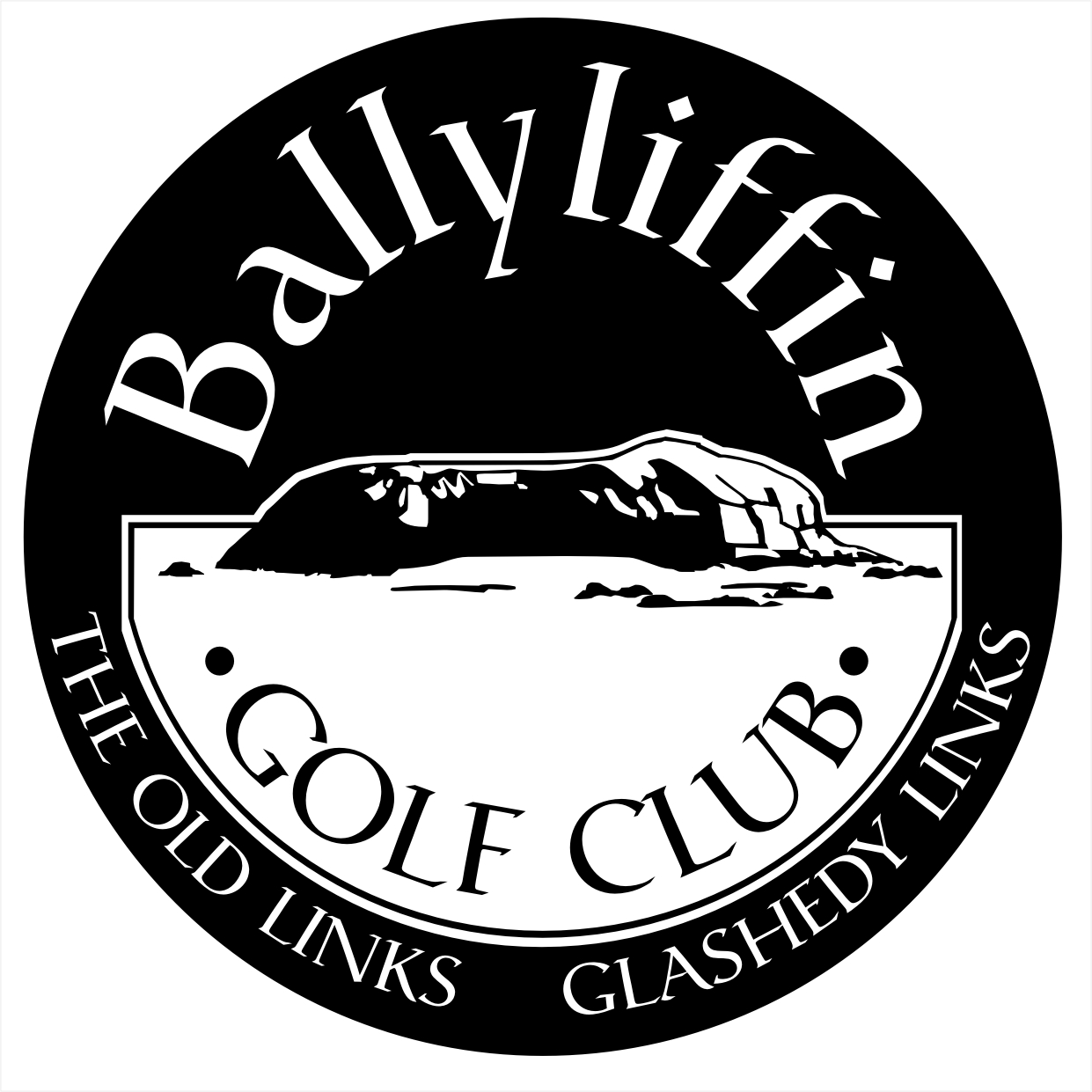 Application for Juvenile Membership 2020NAME								 ADDRESS 								DOB:  _ _ /_ _/ _ _ _ _ TEL.NO.(HOME) ……………………	  () …………………………………..	  (PARENT/GUARDIAN MOBILE) …………………… (EMAIL)  ……………………………..........CURRENT CLUB .……………………  HANDICAP     ……………………………….CONTACT DETAILS .………………… GUI                  ……………………………...  METHOD OF PAYMENT	Cheque	    Visa/Mastercard 	Cash Credit Card No. __________________________ Exp. Date  ______CVV  CODE_____PROPOSED BY      _____________________________Membership No. _________SECONDED BY     _____________________________Membership No._________Signature ___________________________________	Date ____________________Ballyliffin Golf Club, Ballyliffin, Inishowen, Co. Tel: 074 93 76119 *  International Calls: 00353749376119 *  info@ballyliffingolfclub.com *   www.ballyliffingolfclub.comApplication for Youth Membership 2020Current Youth Membership Fees.*GUI €23 / ILGU €28JUVENILE MEMBERS - Persons under 15 years of age on January 1st of the Subscription year.  These members may take part in special competitions only and may be allowed to play on the links at specified times only.  Juveniles showing exceptional ability may be permitted to play in club competitions at the discretion of Council.Juvenile Members are ineligible to compete for Captain’s or President’s Prizes.JUNIOR MEMBERS – Persons between 15 and 18 years on January 1st of Subscription year. These members are eligible to compete in competitions at the discretion of Council.Junior Members are ineligible to compete for Captains or Presidents Prizes.STUDENT MEMBERS – Persons over 18 years and under 25, on 1st January of the Subscription year, and in full-time education.Student Members are ineligible to compete for Captain’s or President’s Prizes.JUVENILE MEMBERSBallyliffin Golf ClubJUVENILE MEMBERS ARE NOT PERMITTED TO PLAY THE LINKS WITHOUT ADULT SUPERVISION.JUVENILE MEMBERS MAY TAKE PART IN SPECIAL COMPETITIONS ONLY AND MAY BE ALLOWED TO PLAY ON THE LINKS AT SPECIFIED TIMES ONLY.JUVENILES SHOWING EXCEPTIONAL ABILITY MAY BE PERMITTED TO PLAY IN CLUB COMPETITIONS AT THE DISCRETION OF COUNCIL.AUTHORISATION TO PLAY ON THE LINKS MUST BE SOUGHT FROM THE YOUTH CONVENOR.ALL MEMBERS MUST CHECK IN WITH THE PROSHOP BEFORE PLAY.	Applications must be Proposed & Seconded by a Full Adult Member or Lady Associate Member of 5 years standing.CATEGORYFEESGUI / ILGU INSURANCETOTALPAYABLEJuvenile    (< 15)€101€5€5€111Junior       (15-18)€134€5€5€144Student     (18-25)€118€23 / €28€25€166/€171